Подготовительная группа №2 "Умники и умницы" посетили Историко-художественный музей, выставку "Природные богатства Калининрадской области". Во время экскурсии ребята узнали насколько разнообразна и неповторима природа Калининградской области. Экспозиция зала природы  познакомила детей  с представителями фауны области, начиная от самых крупных (лось) до самых мелких (грызунов). Привлекли внимание хищные животные: крупные волк и рысь, и более мелкие хищники из семейства куньих, среди которых самый маленький хищник зверек – ласка.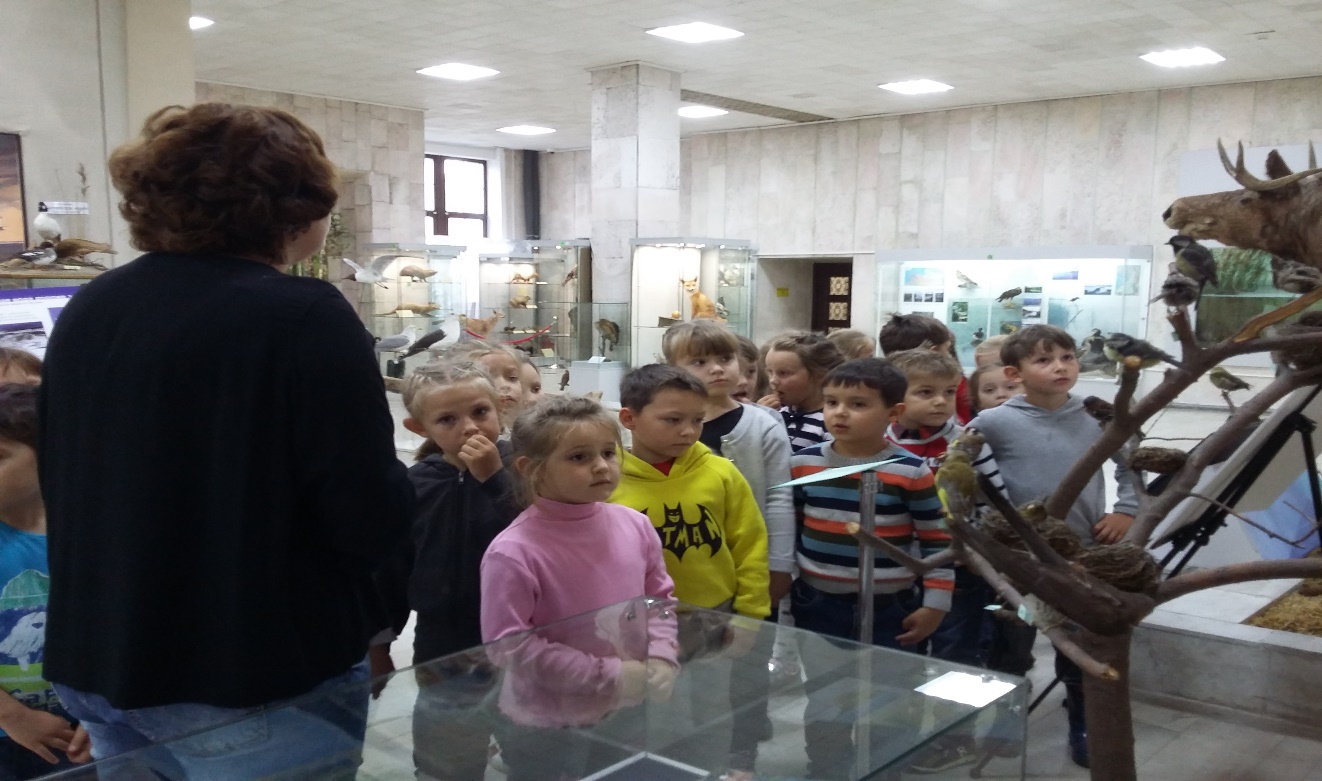 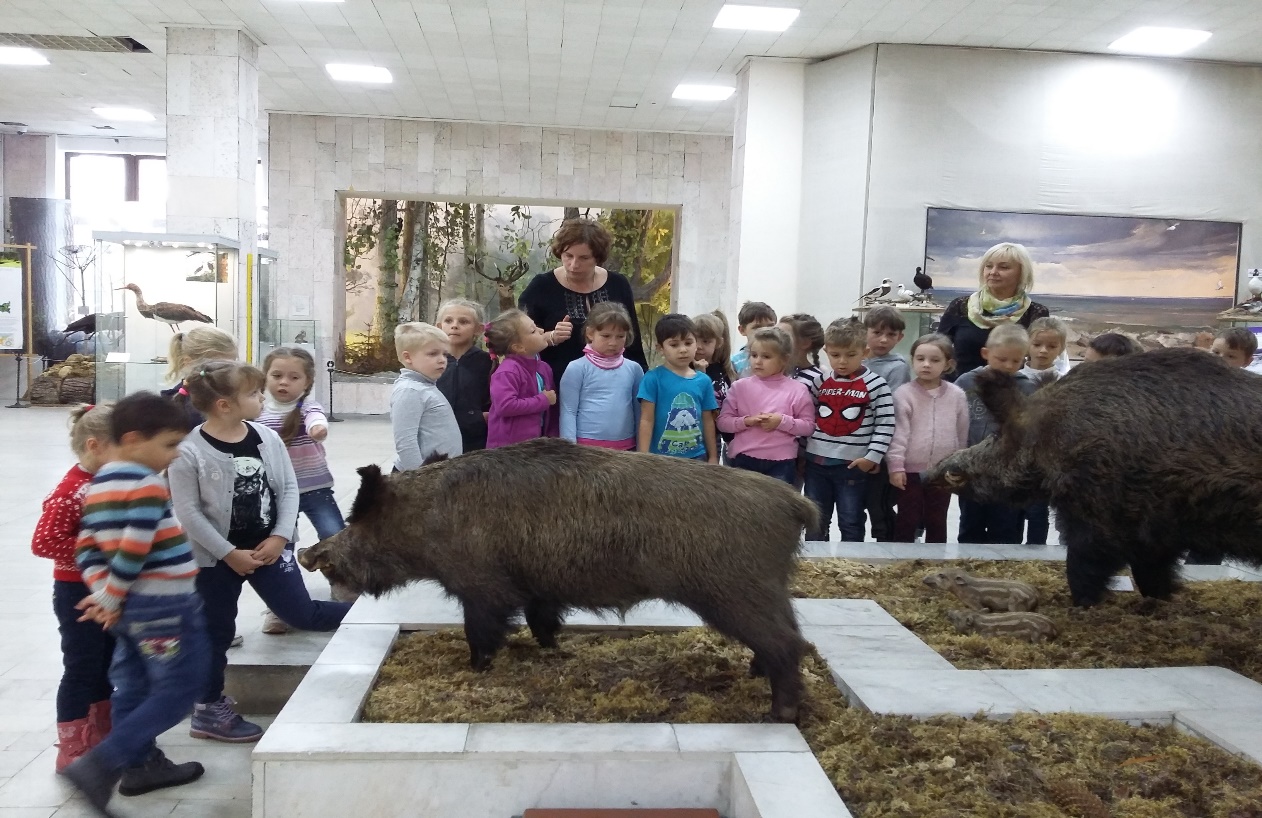 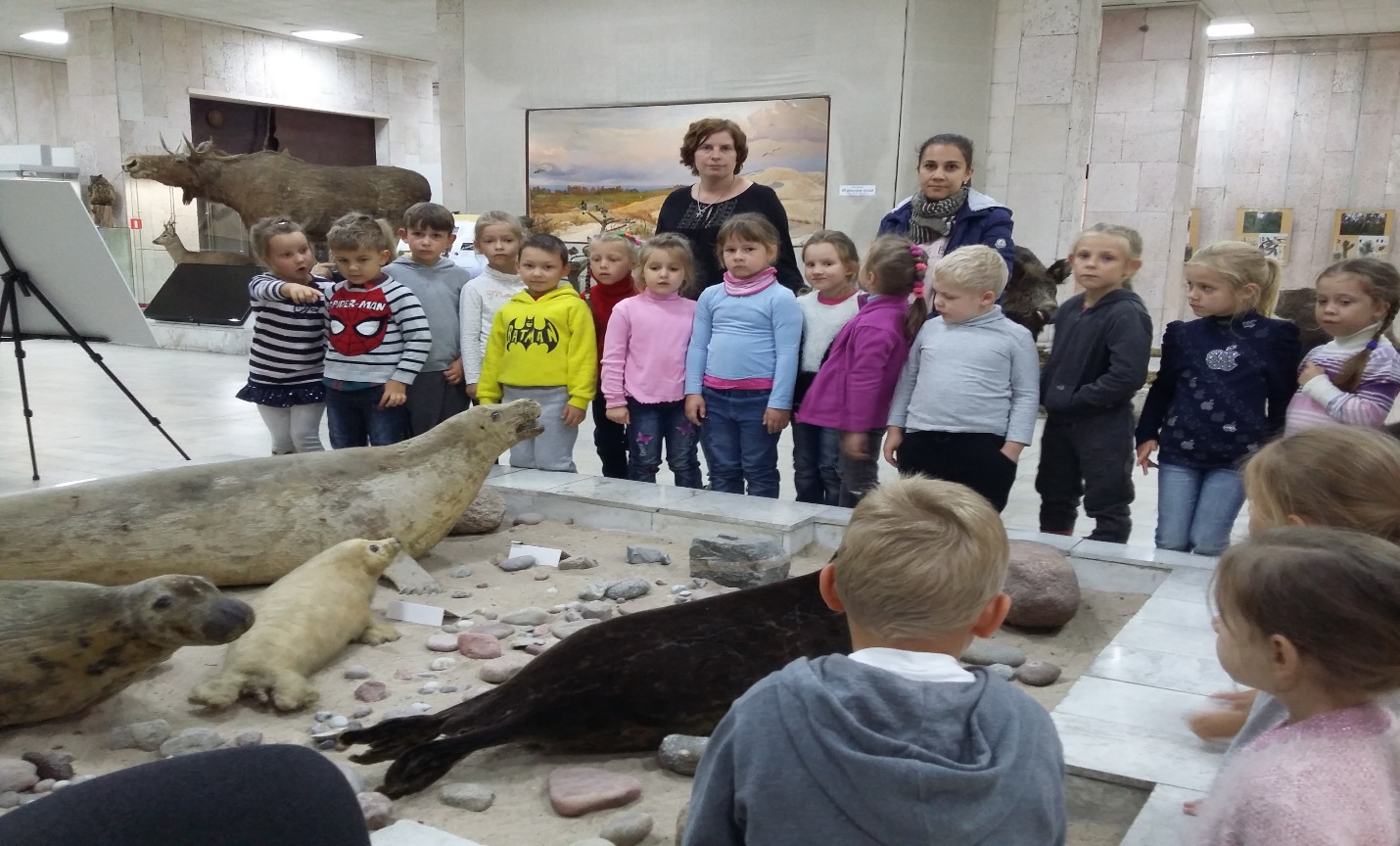 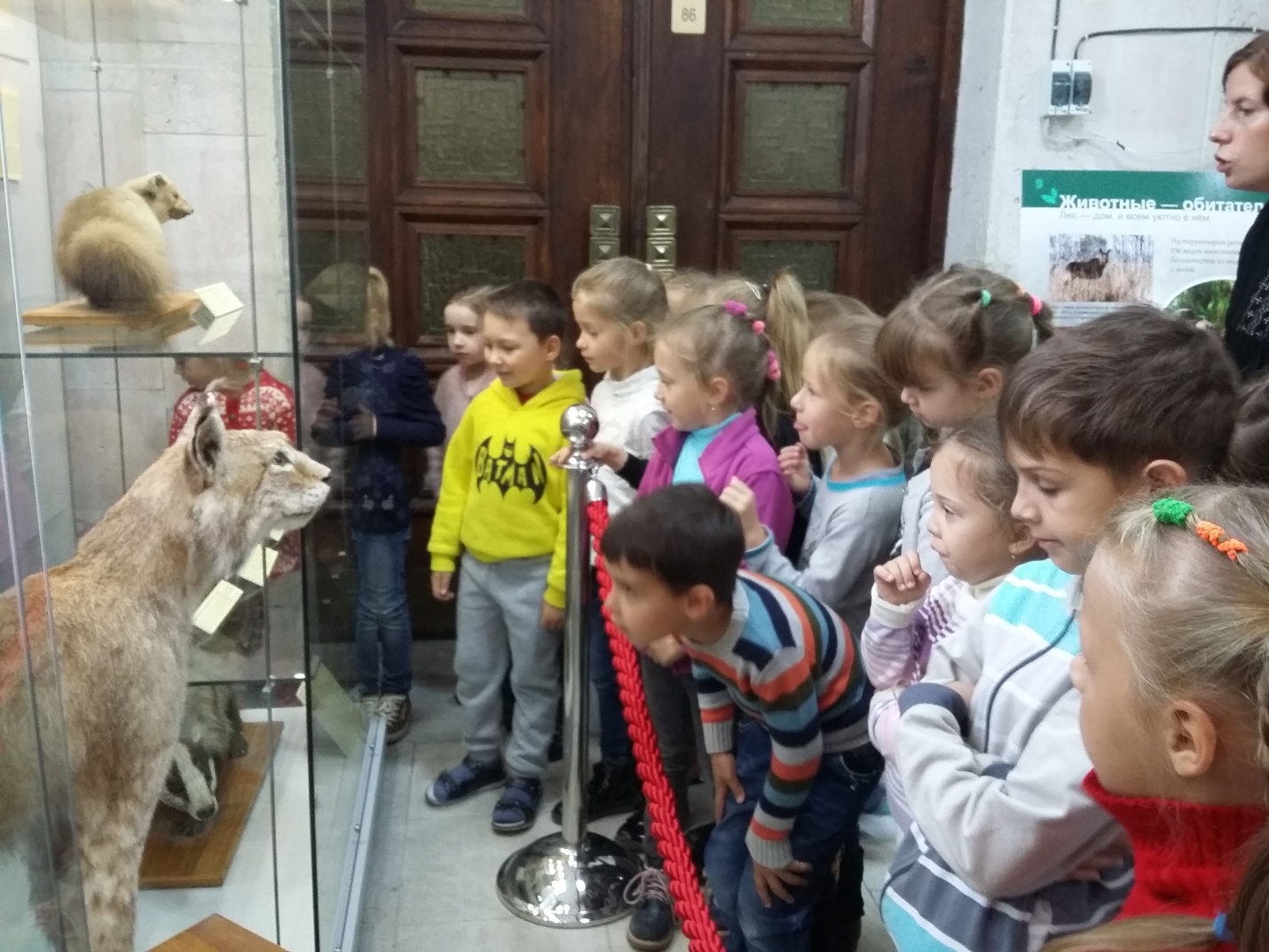 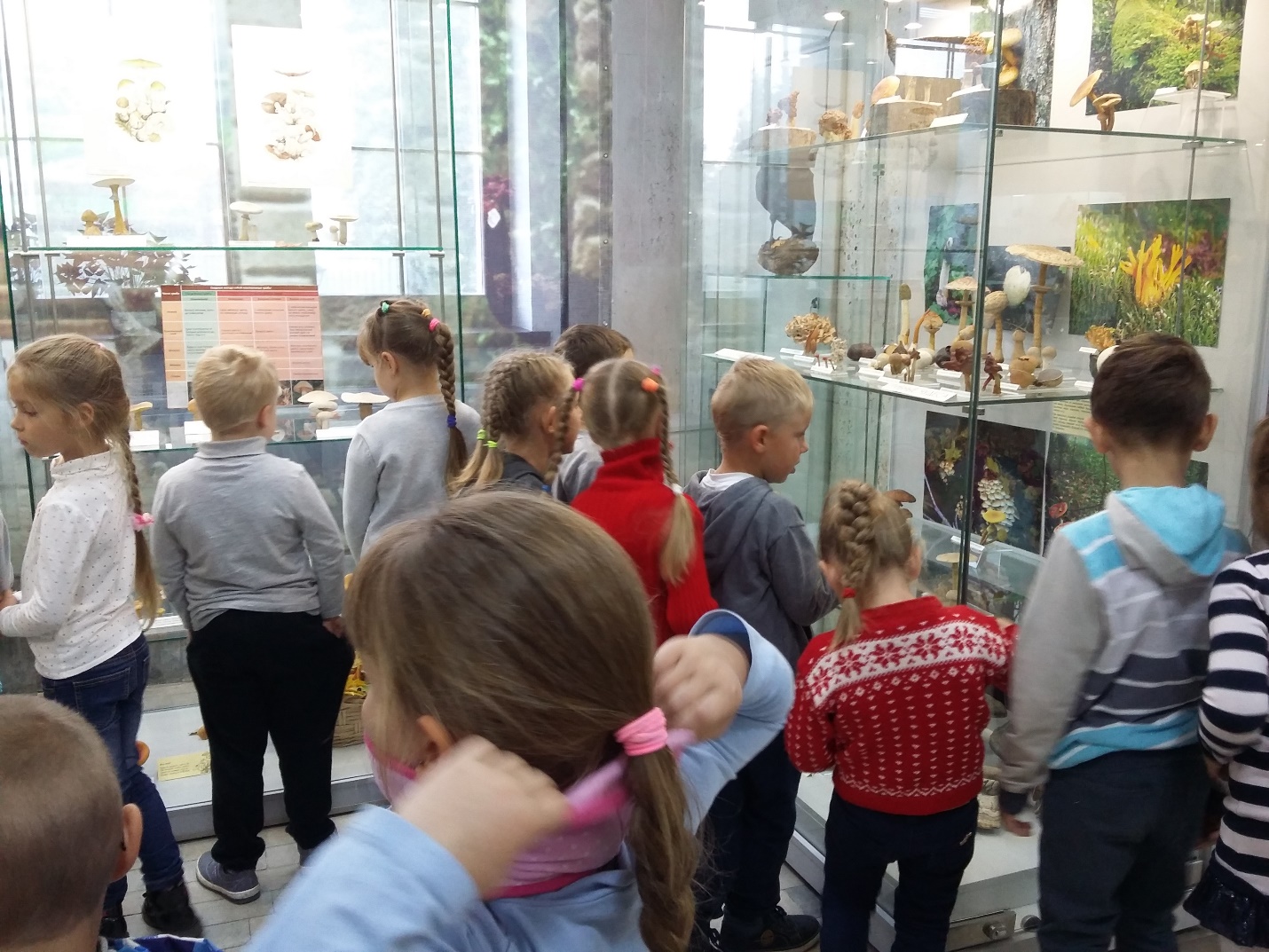 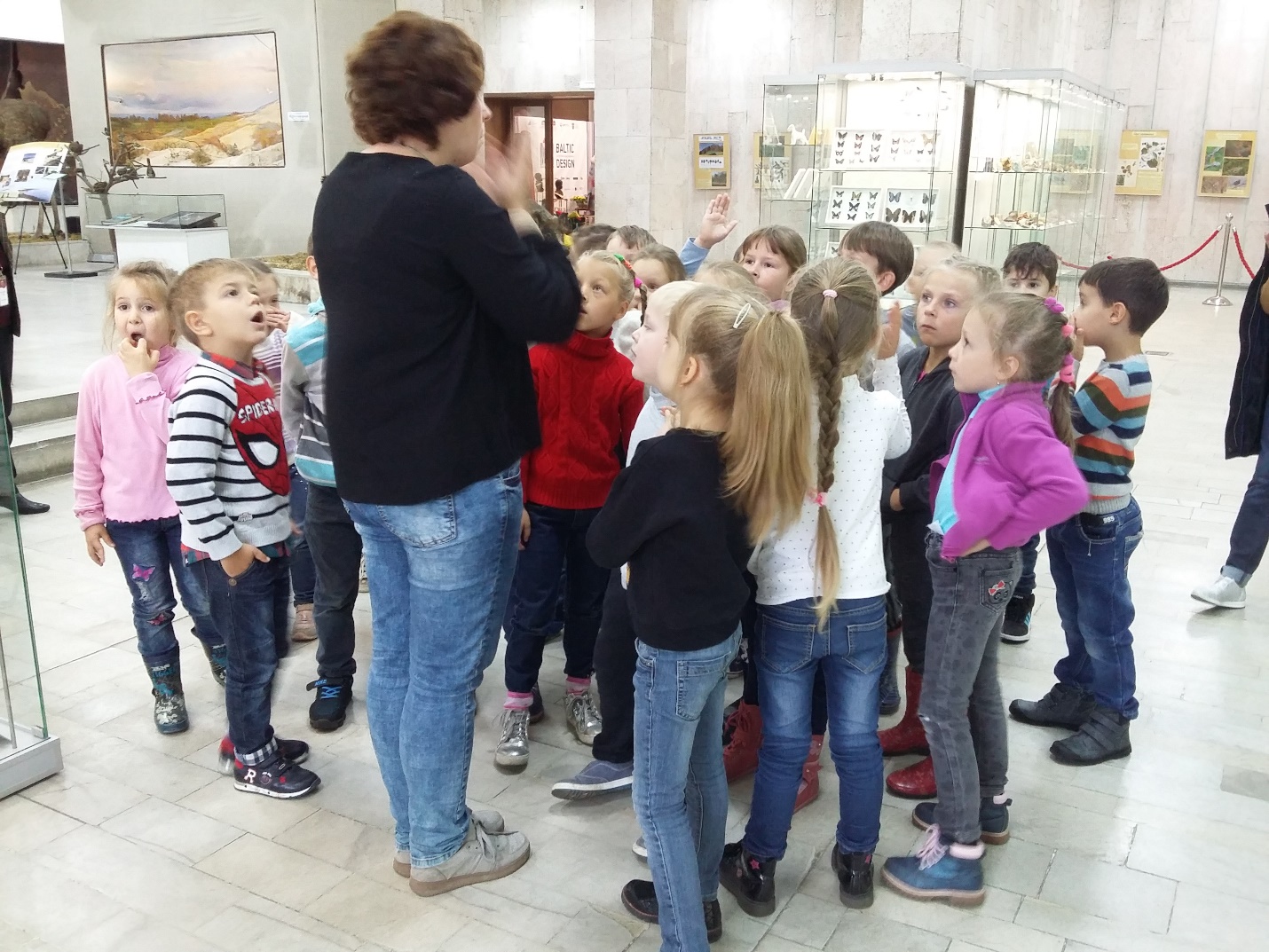 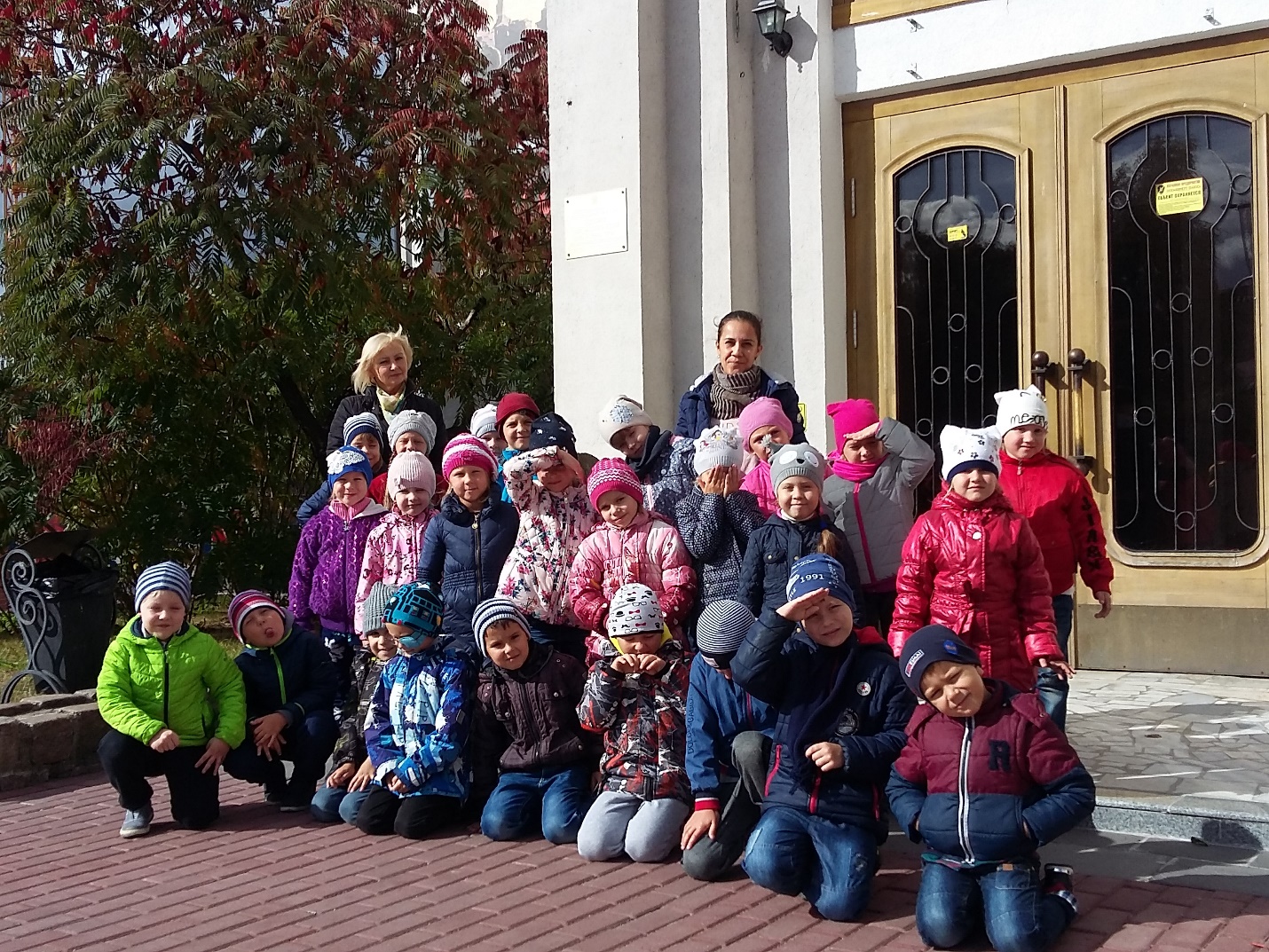 